Уважаемые родители!Читаем сказки вместе с детьми!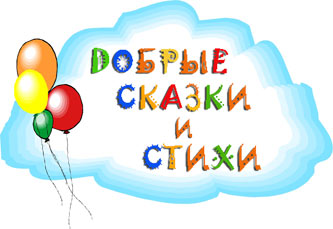 https://www.detiam.com/%D0%B1%D0%B8%D0%B1%D0%BB%D0%B8%D0%BE%D1%82%D0%B5%D1%87%D0%BA%D0%B0/%D1%81%D0%BA%D0%B0%D0%B7%D0%BA%D0%B8-%D0%B2-%D0%BA%D0%B0%D1%80%D1%82%D0%B8%D0%BD%D0%BA%D0%B0%D1%85/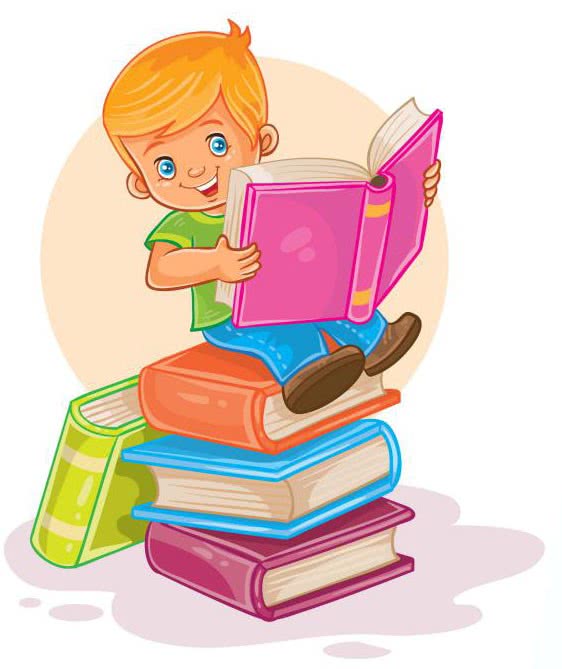 9 причин читать детям сказкиhttps://www.penza-press.ru/9-prichin-chitat-detyam-skazki.dhtm